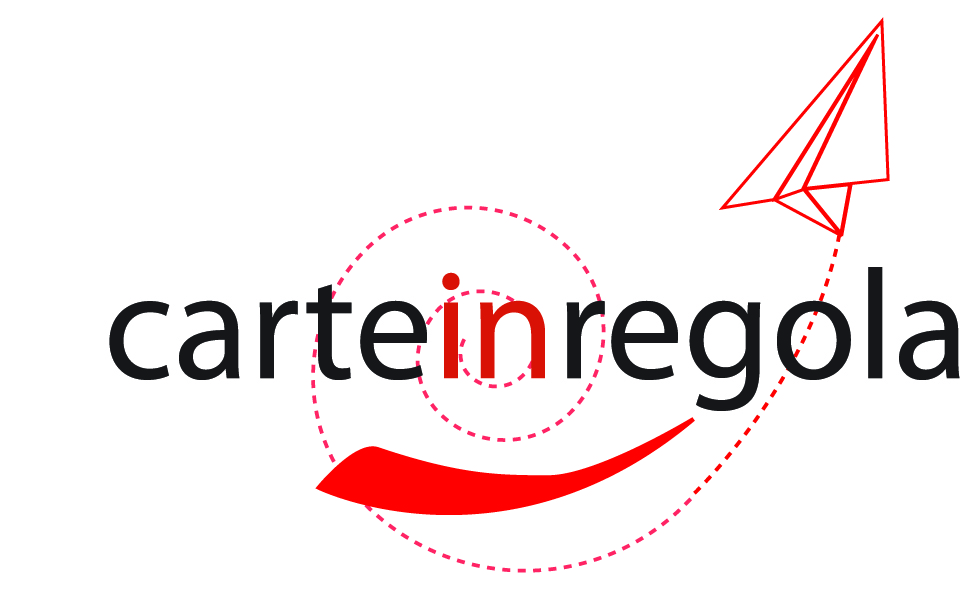 SCHEDA PER CENSIMENTO SPAZI PUBBLICI PER INIZIATIVE COMITATITIPO DI SPAZIOSALA CITTADINAQUARTIERE - MUNICIPIOIIENTE PROPRIETARIO/GESTORE (solo pubblici o non profit)MUNICIPIO IIINDIRIZZO VIA BOEMONDO, 7 (Via Lorenzo il Magnifico) – MB Stazione Tiburtina. CAPIENZA SALA50 e più – accesso per disabiliDISPONIBILITA' (requisiti per la richiesta)Su richiesta previa verifica disponibilitàCOSTO  ( gratis o piccolo rimborso spese dell'ordine di… )GratuitaGIORNI DELLA SETTIMANA E ORARI della disponibilità per  le iniziativeDa verificareDOTAZIONE TECNICA (microfoni e amplificazione, video proiettore, wifi etc)Microfono, proiettore (da verificare funzionamento/compatibilità con PC)MODALITA' DELLA RICHIESTA (quanto tempo prima, per email, etc)Verifica disponibilità telefonica; richiesta scritta su apposito modulo che verrà sottoposta al Presidente del Consiglio Municipale per nulla osta.RIFERIMENTI EMAIL  per richiesta informazioni o richiesta spaziosalemunicipali.mun02@comune.roma.itEV. NOMITATIVO E CELLULARE RESPONSABILELucilla Giannini   Municipio IIU.O. Amministrativa e Affari GeneraliUfficio Assistenza agli Organi IstituzionaliVia Dire Daua, 11tel: 06 69602641